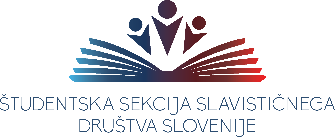 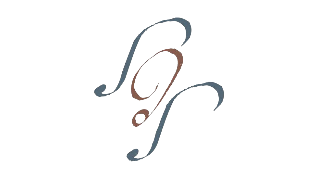 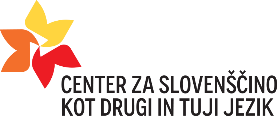 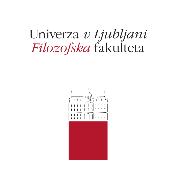 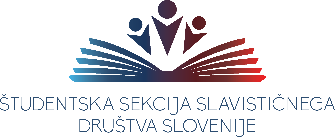 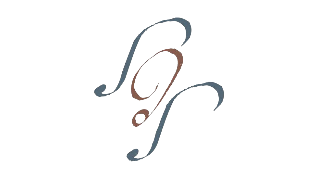 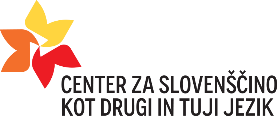 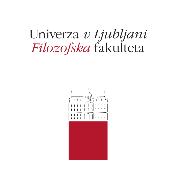 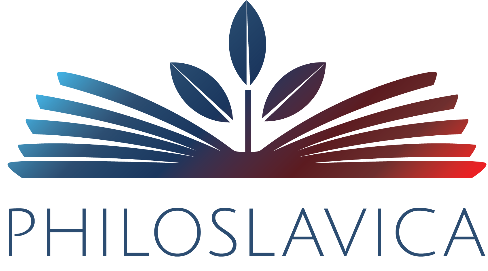 Prijavni obrazecApplication formPrijavljam se na 9. Simpozij mladih slavistov:
Mejniki in prelomnice v slovanskih jezikih in literaturahI am applying for the 9th Symposium of Young Slavists:
Milestones and Turning Points in Slavic Languages and LiteraturesPovzetek / SummaryPovzetek v drugem jeziku/ Summary in the second languageKratek življenjepis avtorja v jeziku prispevka / Short CV of the author in the language of the paperKratek življenjepis avtorja v drugem jeziku / Short CV of the author in the second languageIme
First NamePriimek
SurnameIzobraževalna ustanovaEducational InstitutionOddelek in leto študijaDepartment and year of studyE-naslovE-mail addressČlanstvo v Študentski sekciji Zveze društev Slavistično društvo SlovenijeMembership in the Student Section of the Association of Slavic Societies of SloveniaNaslov prispevkaTitle of the paper2 1?Naslov prispevka v drugem jezikuTitle of the paper in the second language2Jezik predstavitveLanguage of the presentation